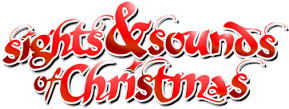 Holy Trinity Lutheran Church is organizing a trip to Sights and Sounds – The Miracle of Christmas (Lancaster, PA) on Wednesday, November 15. The trip will include the entrance ticket, lunch, and bus transportation. The approximate cost $ 125.00 p/person (depending on participants for the transportation cost). A sign-up sheet is in the rear of the church. Please join us for this fantastic experience! 